Directieoverleg 21/04/2023Aanwezig: Marc Sercu, Ria De Keyser, Emmanuel Lootens, Sofie Verstraete, Kay Van Kerrebroeck
Verontschuldigd: Dominique De Block
Verslag: Kay Van KerrebroeckActiviteiten eind 2022 + voorjaar 2023Intiem concert Kathleen Vandenhoudt 16/12Er was wel wat volk aanwezig bij dit concert, maar we merken toch dat we dit in het vervolg niet meer zo ver in december mogen plannen. Op dit moment zijn er veel kerstmarkten en gaan de mensen liever naar daar dan naar een concert.Kerstmarkt Landegem 17/12: pannenkoekenverkoop + koffieDe kerstmarkt is goed verlopen, tegen 20u waren alle pannenkoeken verkocht. Ook wel dankzij de pakketten (10-pannenkoeken) die we verkocht hebben. Boeklezing JP Van Bendegem 20/1Het was een mooie opkomst. Het waren wel vooral mensen die elkaar reeds kenden. Er waren een tweetal externen. De kennissen bleven hangen, maar de externen vertrokken meteen na de burenbabbel. Singalong avond 17/2Was echt een succes. Het was een mooie mix van aanwezigen (met en zonder beperking, buurtbewoners en niet-buurtbewoners). Het was de succesvolste burenbabbel tot nu toe. Het is dus duidelijk dat muziek het meest aanspreekt. Het is moeilijk om te weten of er echt veel dichte buren waren. Uilentocht en natuurexpeditie 25 februariNatuurexpeditie in namiddag was zeer aangenaam. Er waren tiental gezinnen met jonge kinderen aanwezig. Het startpunt was OTP. Het was een begeleide tocht van 2u. Nadien kwam iedereen terug naar OTP en het volk bleef ook hangen. Het kwam tegemoet aan ons doel: elkaar ontmoeten. De meeste gezinnen waren wel al verbonden aan Natuurpunt.Uilentocht was een groot succes. Deze was ook volledig volzet. Vrouwenbabbel 17/3Veel externen hebben we niet bereikt. Er is zeer veel reclame gemaakt, ook via Femma, maar we krijgen geen reactie van de buurt. Natuuratelier 25/3Er was een mooie opkomst van 24 kinderen en 24 volwassen, maar allemaal via Natuurpunt. Het was een individuele toer dat op voorhand was uitgestippeld. Op drie plaatsen was er een activiteit voorzien. Er waren mooie reacties van de aanwezigen. We merken dat de reclame die gemaakt werd niet zijn gewenste effect heeft. We hebben niet echt “externen” via OTP bereikt. Er zijn enkele mensen met een beperking die aansloten bij de activiteit.Davidsfonds Cliënten van de voorzieningen verzorgden de catering tijdens een activiteit van Davidsfonds. Dit was een mooie inclusieve activiteit. Als wisselwerking is er een klas van Wilgennest en een klas van Ten Dries naar OTP gekomen. Hier kregen ze een cakeje en een drankje. Het onthaal werd verzorgd door enkele cliënten van Team Mobiel Ambulant van De Triangel. De kinderen waren enthousiast. Financiën + sponsoringHuidig saldo: €5600 Nog grote kosten: aankopen keuken & aankopen tafels (+- €1000 samen)Werkingssubsidies stad Deinze zijn aangevraagd, maar nog geen reactie op gekregen.Sponsoringsdossier ‘sleutel mee aan de stad’ stad Deinze -> project ingediend maar nog afwachten -> contact opnemen met Nele Baeck (hoofd voedingscentrum kinderen, woont in Landegem) of Colette (DVC De Triangel)Toekomstplannen Burenbabbel mei: het is hier geen hotel (interactieve workshop rond balans werk/privé/vrije tijd)Burenbabbel juni: singalong avond (samen zingen verbind)Zomer: geen burenbabbels (moeilijke periode, veel vrijwilligers op verlof)Na zomer: nieuwe agenda? Nog te bespreken met coördinatieteam en werkgroep buurt. Spoor 5Nieuw project RTH.Kyra is aangenomen in combinatie met TMA binnen De Triangel. Ze is zeer gebeten. Via Humival is er nog niet veel respons op de vacature. Het vinden van cliënten is ook niet evident.Winkelpunt: We merken dat er toch nog een drempel is en dat mensen niet altijd durven binnen komen. Belangrijk om vanaf dat het goed weer is de mensen binnen te halen, deuren open Idee: straattheater? Actie: vanaf €10 krijg je iets? Pijltjes OTP aan de vaart? Opleiding cliëntenDit was een groot succes. De cliënten waren zeer tevreden en waren aan het boffen over de opleiding. Jaarverslag De Triangel/Humival: Kay stuurt een paar activiteiten van OTP met foto’s naar Griet De Waele (De Triangel) en Marc (Humival)PayconiqAanvraag staat klaar. Komt in orde. Tablet / kassasysteemBarbara is het kassasysteem aan het optimaliseren met leerlingen van Ten Dries.Verkoop alcoholVergunning is aangevraagd. Sofie houdt Kay op de hoogte. Idee: wijnproeverij? Keuken: StavazaEnkel kookplaat nog aansluiten. Yvan doet dit na overleg met Ixina.Aankopen keuken moeten nog gedaan worden. Kyra neemt dit op zich.Wettelijk in orde? Als het intern blijft lijkt het voor de directies geen probleem. Zolang het binnen OTP wordt opgegeten is het geen probleem. Op het terras verorberen is een andere vraag. Dit moet nog eens verder uitgezocht worden.Welbi-punt in OTP? Kay kreeg de aanvraag van Welbi om van OTP een Welbi-punt te maken. Dit houdt in dat de mensen die OTP open houden op de hoogte zijn van het reilen en zeilen van de Welbi-app zodat de buurt bij ons terecht kan als ze vragen hebben over de app. Welbi is een soort combinatie tussen Hoplr en betaald vrijwilligerswerk. We doen dit niet om concurrentie te vermijden. Inclusie Dany Daneels vervoegt het team van de buurtwerking. Dany is een persoon met een beperking en woont in Landegem met ondersteuning van Verburght.Dopjesinzameling Vaak duurt het lang vooraleer de dopjes worden opgehaald door de organisaties. Dit is ook altijd een hele regeling om iemand te vinden die de zakken tijdig buiten kan zetten. Het neemt zeer veel plaats in in onze berging. Zetten we dit stop? Oké voor directies. Plaatselijke jeugdverenigingBlijkbaar is er wat commotie van de plaatselijke jeugdvereniging rond het verhuur van onze ruimte. We doen hier voorlopig niks mee.  Datum volgend overlegVrijdag 17 november 2023 9u30 in Onder ‘t Perron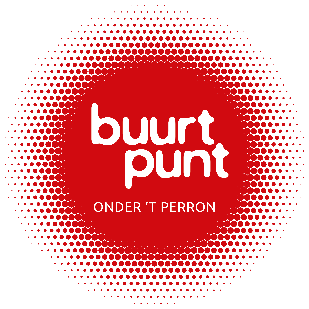 